3 декабря 2023годаМеждународный день инвалидов!В этот день хотелось бы пожелать каждому человеку с ограниченными возможностями, несмотря не на что, наслаждаться каждой минутой, что подарила жизнь. Пусть рядом присутствуют те, кто будет любить, ценить, принимать вас такими какие вы есть, залечит душевные раны, вселит в вас надежду на светлое будущее и просто будет верить в то, что всё ещё впереди. Главное не отпускать руки и идти к своей цели! Крепкого вам здоровья, тепла, любви и больше поводов для искренней радости.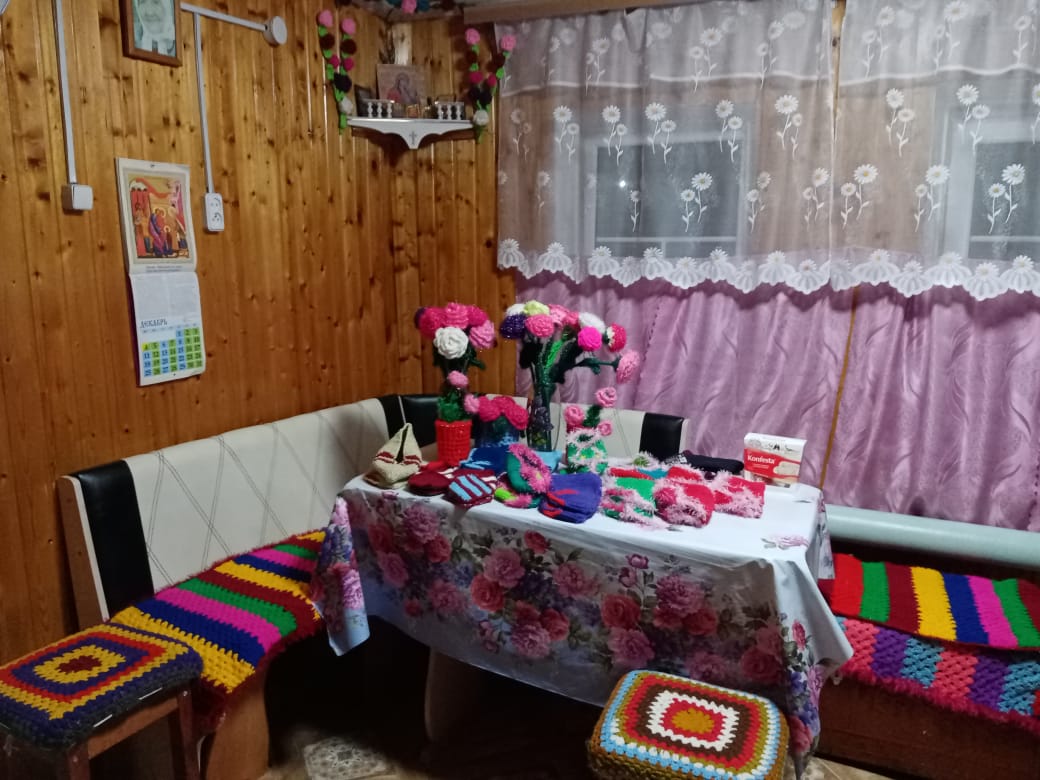 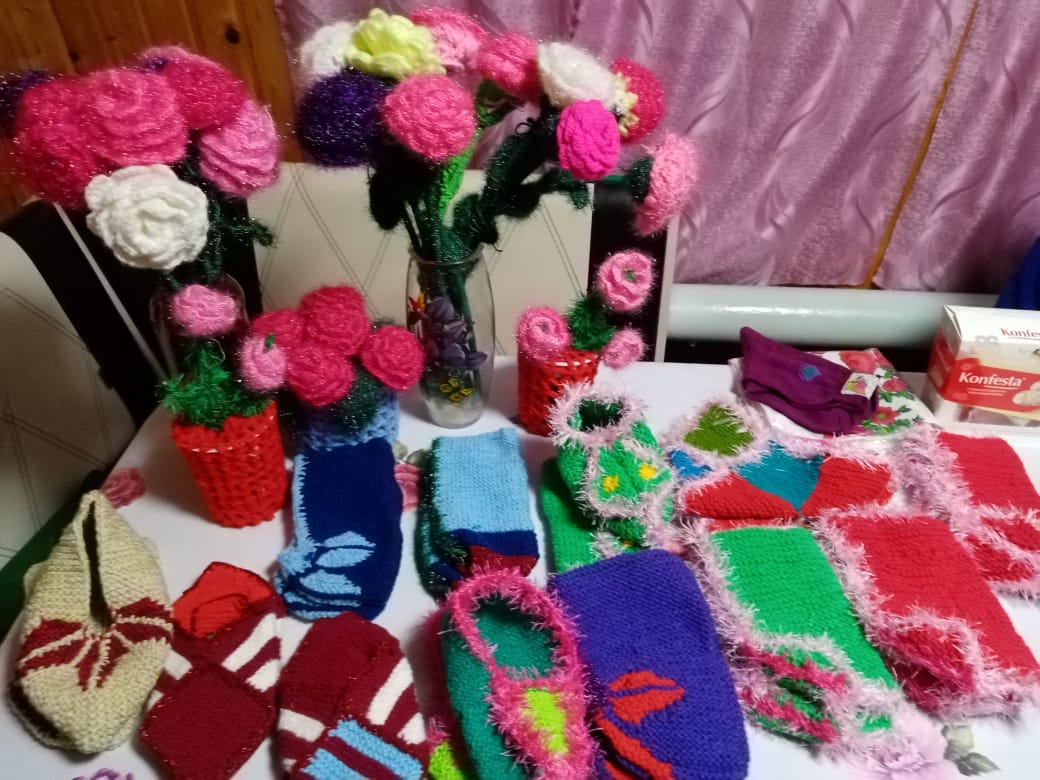 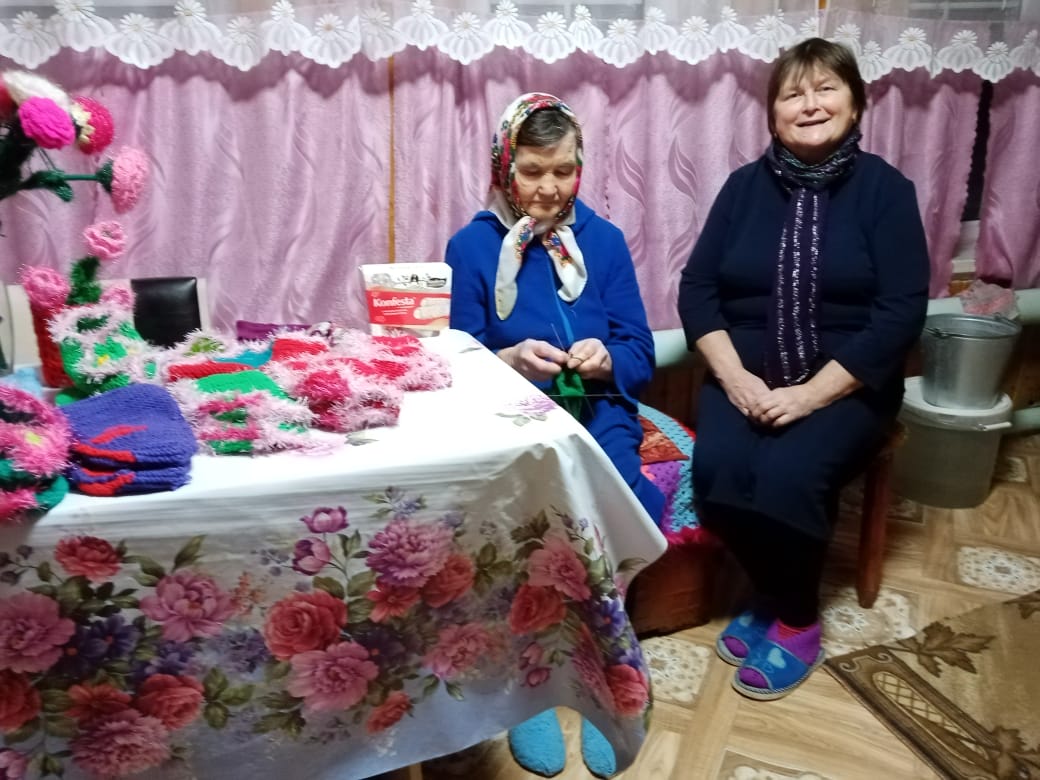 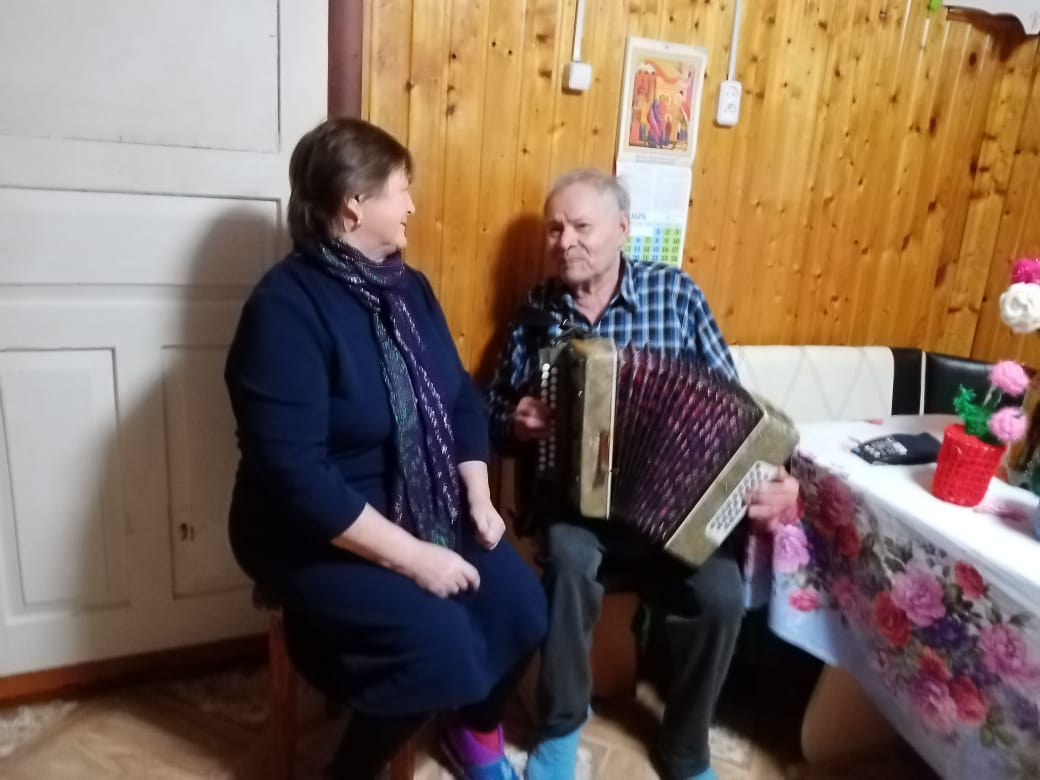 